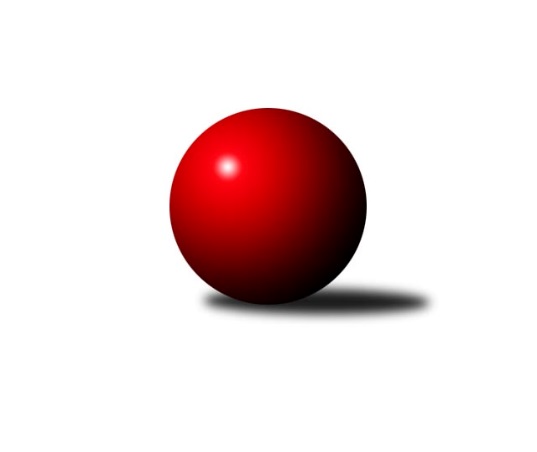 Č.6Ročník 2014/2015	8.11.2014Nejlepšího výkonu v tomto kole: 1699 dosáhlo družstvo: KK Vyškov˝B˝3. KLZ B 2014/2015Výsledky 6. kolaSouhrnný přehled výsledků:TJ Nové Město n.M.	- KK Vyškov˝B˝	0:6	1599:1699	3.0:5.0	8.11.HKK Olomouc ˝B˝	- KK Šumperk	1:5	1567:1674	2.0:6.0	8.11.Tabulka družstev:	1.	KK Šumperk	6	4	0	2	23.5 : 12.5 	27.0 : 21.0 	 1656	8	2.	KK Vyškov˝B˝	6	4	0	2	21.5 : 14.5 	28.5 : 19.5 	 1680	8	3.	HKK Olomouc ˝B˝	6	3	0	3	18.0 : 18.0 	22.5 : 25.5 	 1635	6	4.	TJ Nové Město n.M.	6	1	0	5	9.0 : 27.0 	18.0 : 30.0 	 1584	2Podrobné výsledky kola:	 TJ Nové Město n.M.	1599	0:6	1699	KK Vyškov˝B˝	Petra Svobodová	 	 190 	 203 		393 	 1:1 	 414 	 	217 	 197		Jitka Usnulová	Tereza Buďová	 	 202 	 203 		405 	 1:1 	 431 	 	233 	 198		Jana Kurialová	Růžena Loučková	 	 204 	 185 		389 	 1:1 	 418 	 	191 	 227		Ludmila Tomiczková	Anna Kuběnová	 	 202 	 210 		412 	 0:2 	 436 	 	216 	 220		Jana Kovářovározhodčí: Nejlepší výkon utkání: 436 - Jana Kovářová	 HKK Olomouc ˝B˝	1567	1:5	1674	KK Šumperk	Šárka Tögelová	 	 178 	 236 		414 	 1:1 	 378 	 	193 	 185		Hana Likavcová	Eliška Dokoupilová	 	 169 	 176 		345 	 0:2 	 400 	 	223 	 177		Bedřiška Šrotová	Bohuslava Fajdeková	 	 181 	 194 		375 	 0:2 	 449 	 	229 	 220		Kateřina Zapletalová	Alena Machalíčková	 	 210 	 223 		433 	 1:1 	 447 	 	237 	 210		Ludmila Mederovározhodčí: Nejlepší výkon utkání: 449 - Kateřina ZapletalováPořadí jednotlivců:	jméno hráče	družstvo	celkem	plné	dorážka	chyby	poměr kuž.	Maximum	1.	Jana Kurialová 	KK Vyškov˝B˝	442.11	291.0	151.1	4.2	3/4	(464)	2.	Ludmila Mederová 	KK Šumperk	441.17	296.3	144.8	3.8	3/3	(480)	3.	Alena Machalíčková 	HKK Olomouc ˝B˝	432.00	302.3	129.8	5.7	3/3	(440)	4.	Věra Zmitková 	HKK Olomouc ˝B˝	428.00	296.8	131.3	7.8	2/3	(446)	5.	Anna Kuběnová 	TJ Nové Město n.M.	425.38	293.5	131.9	5.1	4/4	(443)	6.	Jana Kovářová 	KK Vyškov˝B˝	423.83	284.3	139.5	5.5	3/4	(436)	7.	Kateřina Zapletalová 	KK Šumperk	422.22	288.6	133.7	4.2	3/3	(449)	8.	Milana Alánová 	KK Vyškov˝B˝	420.22	289.8	130.4	8.4	3/4	(458)	9.	Libuše Kuběnová 	TJ Nové Město n.M.	417.88	283.5	134.4	6.3	4/4	(445)	10.	Bedřiška Šrotová 	KK Šumperk	409.92	285.9	124.0	7.3	2/3	(445)	11.	Šárka Tögelová 	HKK Olomouc ˝B˝	408.25	292.3	115.9	9.7	3/3	(431)	12.	Kateřina Petková 	KK Šumperk	402.83	289.2	113.7	10.7	3/3	(430)	13.	Libuše Mrázová 	HKK Olomouc ˝B˝	402.11	286.3	115.8	6.2	3/3	(417)	14.	Jitka Usnulová 	KK Vyškov˝B˝	402.08	284.3	117.8	9.3	4/4	(423)	15.	Hana Likavcová 	KK Šumperk	399.17	276.5	122.7	7.5	3/3	(429)	16.	Eliška Dokoupilová 	HKK Olomouc ˝B˝	362.50	257.0	105.5	11.8	2/3	(379)	17.	Olga Sedlářová 	KK Šumperk	355.00	255.0	100.0	14.0	2/3	(366)	18.	Petra Svobodová 	TJ Nové Město n.M.	345.67	255.2	90.5	17.5	3/4	(393)	19.	Miluše Svobodová 	TJ Nové Město n.M.	342.67	251.7	91.0	15.7	3/4	(369)		Tereza Buďová 	TJ Nové Město n.M.	434.25	295.5	138.8	4.3	2/4	(461)		Ludmila Tomiczková 	KK Vyškov˝B˝	422.50	301.0	121.5	7.0	2/4	(427)		Vladimíra Kyprová 	KK Vyškov˝B˝	415.00	295.5	119.5	7.5	2/4	(433)		Růžena Loučková 	TJ Nové Město n.M.	389.00	271.0	118.0	8.0	2/4	(389)		Bohuslava Fajdeková 	HKK Olomouc ˝B˝	375.00	260.0	115.0	7.0	1/3	(375)Sportovně technické informace:Starty náhradníků:registrační číslo	jméno a příjmení 	datum startu 	družstvo	číslo startu
Hráči dopsaní na soupisku:registrační číslo	jméno a příjmení 	datum startu 	družstvo	Program dalšího kola:7. kolo15.11.2014	so	9:00	KK Šumperk - TJ Nové Město n.M.	15.11.2014	so	12:30	KK Vyškov˝B˝ - HKK Olomouc ˝B˝	Nejlepší šestka kola - absolutněNejlepší šestka kola - absolutněNejlepší šestka kola - absolutněNejlepší šestka kola - absolutněNejlepší šestka kola - dle průměru kuželenNejlepší šestka kola - dle průměru kuželenNejlepší šestka kola - dle průměru kuželenNejlepší šestka kola - dle průměru kuželenNejlepší šestka kola - dle průměru kuželenPočetJménoNázev týmuVýkonPočetJménoNázev týmuPrůměr (%)Výkon3xKateřina ZapletalováŠumperk4493xKateřina ZapletalováŠumperk110.584493xLudmila MederováŠumperk4473xLudmila MederováŠumperk110.094472xJana KovářováVyškov B4366xAlena MachalíčkováOlomouc B106.644336xAlena MachalíčkováOlomouc B4332xJana KovářováVyškov B104.844364xJana KurialováVyškov B4314xJana KurialováVyškov B103.634312xLudmila TomiczkováVyškov B4182xŠárka TögelováOlomouc B101.96414